Родители знайте!Если:	ребенка постоянно критиковать, он учится ненавидеть;ребенка высмеивать, он становится замкнутым;ребенка хвалят, он учится быть благодарным;ребенка поддерживают, он учится ценить себя;ребенок растет в терпимости, он учится понимать других;ребенок растет в честности, он учится быть справедливым;ребенок растет в безопасности, он учится верить в людей;ребенок живет во вражде, он учится быть агрессивным;ребенок живет в понимании и дружелюбии, он учится находить любовь в этом мире.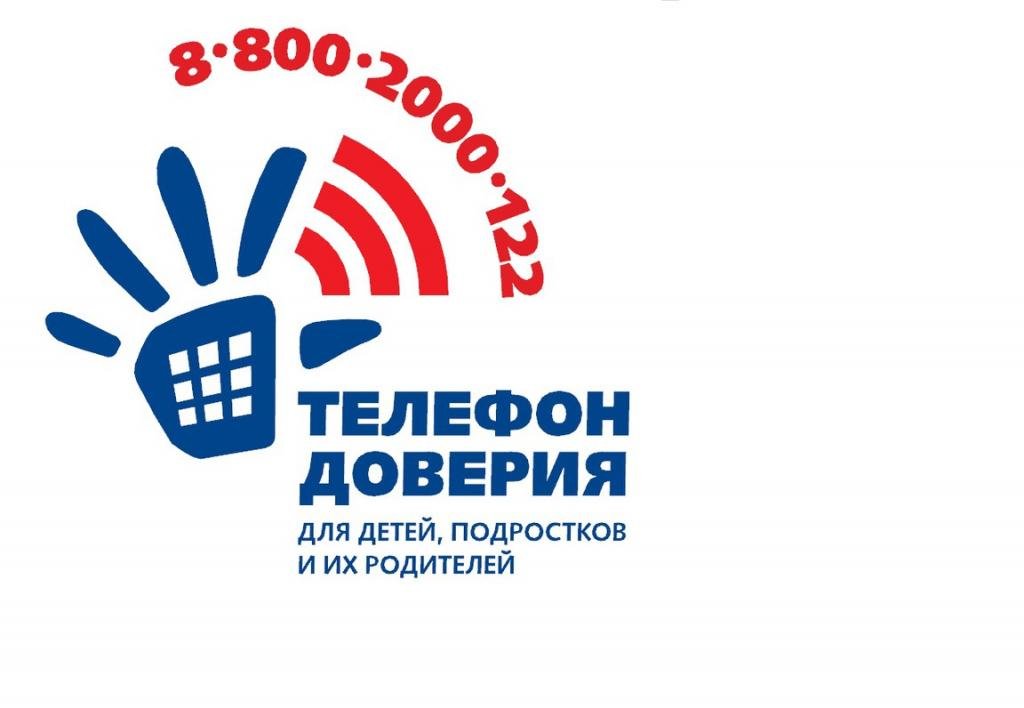 Жестокое обращение с ребенкомТипы жестокого обращения с ребенком:физическое насилие – нанесение ребенку физических травм, различных телесных повреждений, которые причиняют ущерб здоровью ребенка, нарушают его развитие и лишают жизни.эмоциональное оскорбление – высказывания или действия, которые заставляют ребенка думать, что он нежеланный и никчемный.пренебрежение ребенком – оставление ребенка без присмотра. Отсутствие должного обеспечения основных потребностей ребенка в пище, одежде, воспитании, образовании, медпомощи.Как предотвратитьВнимательно слушайте ребенка, дайте понять, что с вами можно обсуждать любые проблемы. Познакомтесь с друзьями ребенка и их семьями. Объясните ребенку разницу между допустимыми и недопустимыми видами поведения.Советы на будущееЕсли вы раздражены, отойдите от ребенка, дайте себе время (10 минут) успокоиться. Контролируйте себя. Объясните ребенку, почему его поведение не правильное, но будьте придельно кратки.Запомните – ребенок не может и не должен быть «удобен» вам и окружающим, это не игрушка, которую можно в нужный момент выключить.Во многих капризах и шалостях Вашего ребенка повинны Вы сами, потому что вовремя не поняли его, пожалели свои силы и время.Родители знайте!Если:	ребенка постоянно критиковать, он учится ненавидеть;ребенка высмеивать, он становится замкнутым;ребенка хвалят, он учится быть благодарным;ребенка поддерживают, он учится ценить себя;ребенок растет в терпимости, он учится понимать других;ребенок растет в честности, он учится быть справедливым;ребенок растет в безопасности, он учится верить в людей;ребенок живет во вражде, он учится быть агрессивным;ребенок живет в понимании и дружелюбии, он учится находить любовь в этом мире.Как предотвратитьВнимательно слушайте ребенка, дайте понять, что с вами можно обсуждать любые проблемы. Познакомтесь с друзьями ребенка и их семьями. Объясните ребенку разницу между допустимыми и недопустимыми видами поведения.Советы на будущееЕсли вы раздражены, отойдите от ребенка, дайте себе время (10 минут) успокоиться. Контролируйте себя. Объясните ребенку, почему его поведение не правильное, но будьте придельно кратки.Запомните – ребенок не может и не должен быть «удобен» вам и окружающим, это не игрушка, которую можно в нужный момент выключить.Во многих капризах и шалостях Вашего ребенка повинны Вы сами, потому что вовремя не поняли его, пожалели свои силы и время.